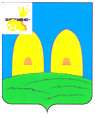 А Д М И Н И С Т Р А Ц И ЯМУНИЦИПАЛЬНОГО ОБРАЗОВАНИЯ«РОСЛАВЛЬСКИЙ РАЙОН»  СМОЛЕНСКОЙ ОБЛАСТИП О С Т А Н О В Л Е Н И Еот  02.12.2013 № 2819О внесении изменений в Административный регламент предоставления государственной услуги, переданной на муниципальный уровень «Выдача заключения о возможности временной передачи ребенка (детей) в семью граждан, постоянно проживающих на территории Российской Федерации»В соответствии с Федеральным законом от 6 октября 2003 года № 131-ФЗ «Об общих принципах организации местного самоуправления в Российской Федерации», Федеральным законом от 27 июля 2010 года № 210-ФЗ «Об организации предоставления государственных и муниципальных услуг», Федеральным законом Российской Федерации от 02.07.2013 № 167-ФЗ «О внесении изменений в отдельные законодательные акты Российской Федерации по вопросам устройства детей-сирот и детей, оставшихся без попечения родителей», Указом Президента Российской Федерации от 07.05.2012 № 601 «Об основных направлениях совершенствования системы государственного управления», постановлением Правительства Российской Федерации от 02.07.2013 № 558 «О внесении изменений в некоторые акты Правительства Российской Федерации по вопросам устройства детей-сирот и детей, оставшихся без попечения родителей, на воспитание в семьи», законом Смоленской области от 31.01.2008 № 7-з «О наделении органов местного самоуправления муниципальных районов и городских округов Смоленской области государственными полномочиями по организации и осуществлению деятельности по опеке и попечительству», постановлением Администрации муниципального образования «Рославльский район» Смоленской области от 01.02.2011 № 153 «Об утверждении порядка разработки и утверждении административных регламентов предоставления муниципальных услуг»,Администрация муниципального образования«Рославльский район» Смоленской областип о с т а н о в л я е т:1. Внести в Административный регламент предоставления государственной услуги, переданной на муниципальный уровень «Выдача заключения о возможности временной передачи ребенка (детей) в семью граждан, постоянно проживающих на территории Российской Федерации», утвержденный постановлением Администрации муниципального образования «Рославльский район» Смоленской области от 26.06.2012 № 1315 (в редакции постановления Администрации муниципального образования «Рославльский район» Смоленской области от 05.12.2012 № 2560) следующие изменения:   а) в разделе 2.3. главы 2 «Стандарт предоставления государственной услуги» слова «1 год» заменить словами «2 лет»;б) пункт «г» подраздела 2.6.1. раздела 2.6. главы 2 « Стандарт предоставления государственной услуги» признать утратившим силу;  в) пункт «в» подраздела 2.6.4. раздела 2.6. главы 2 « Стандарт предоставления государственной услуги» слова «1 года» заменить словами «2 лет»; г) раздел 2.6. главы 2 « Стандарт предоставления государственной услуги» дополнить пунктом 2.6.5. следующего содержания: «В случае если при проведении обследования условий жизни гражданина выявлены обстоятельства, которые создают или могут создать угрозу жизни и здоровью ребенка, его физическому и нравственному развитию, либо нарушают или могут нарушать его права и охраняемые законом интересы, орган опеки и попечительства вправе дополнительно в письменной форме запросить у гражданина: а) копии документов, подтверждающих право пользования или право собственности гражданина на жилое помещение, в котором будет временно находиться ребёнок; б) справку лечебно-профилактического учреждения об отсутствии у совместно проживающих с гражданином членов его семьи инфекционных заболеваний в открытой форме, психических расстройств и расстройств поведения до прекращения диспансерного наблюдения. Вместо справки члены семьи гражданина могут представить медицинское заключение по форме 164/у-96, выданное лечебно-профилактическим учреждением. Указанные документы принимаются органом опеки и попечительства в течение 6 месяцев с даты их выдачи; в) выписку из домовой (поквартирной) книги или иной документ, содержащий сведения о проживающих совместно с гражданином совершеннолетних и несовершеннолетних членах его семьи»; д) в абзаце 1 подраздела 2.7.6 раздела 2.7. главы 2 « Стандарт предоставления государственной услуги» слова «г» подраздела 2.6.1.» заменить словами «в» подраздела 2.6.5.»; е) в абзацах 1, 2 подраздела 2.9.2. раздела 2.9. главы 2 «Стандарт предоставления государственной услуги» слова «подразделе 2.6.1.» заменить словами «подразделах 2.6.1., 2.6.5.»; ж) главу 2 «Стандарт предоставления государственной услуги» дополнить разделом 2.14. следующего содержания:«2.14. Максимальный срок ожидания в очереди при подаче заявления и получении результата предоставления государственной услуги, переданной на муниципальный уровень  2.14.1. Максимальный срок ожидания в очереди при подаче заявления не должен превышать 15 минут.     2.14.2. Максимальный срок ожидания в очереди при получении результата предоставления муниципальной услуги не должен превышать 15 минут».2. Комитету образования Администрации муниципального образования «Рославльский район» Смоленской области (С.В. Филипченко) обеспечить исполнение Административного регламента предоставления государственной услуги, переданной на муниципальный уровень «Выдача заключения о возможности временной передачи ребенка (детей) в семью граждан, постоянно проживающих на территории Российской Федерации».3. Настоящее постановление подлежит обнародованию путем размещения на официальном сайте Администрации муниципального образования «Рославльский район» Смоленской области.Глава Администрациимуниципального образования«Рославльский район» Смоленской области                                              В.М. Новиков